Fauna és Flóra Alapítvány pályázati felhívásatermészetvédelmi nyári táborban történő önkéntes tevékenység végzésérePÁLYÁZÓI ŰRLAP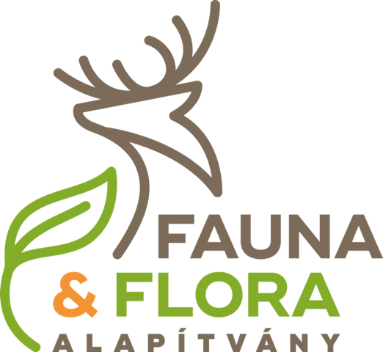 NévSzületési dátumSzületési helyÁllampolgárságTelefonszáme-mail címLevelezési címA tervezett program elnevezéseA tervezett programhoz szükséges eszközök felsorolása